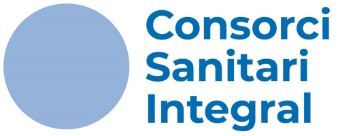 DECLARACIÓ RESPONSABLEEl/La Treballador/a ______________________ amb DNI_____________, a efectes de la sevacontractació per l’empresa CONSORCI SANITARI INTEGRAL (CSI).DECLARA:1.- Que no es troba afectat/da per les incompatibilitats previstes en la Llei 21/1987, 26 de Novembre, d’incompatibilitats del personal al servei de l’Administració de la Generalitat (DOGC núm. 923, de 4.12.1987).2.- Que es compromet a posar en coneixement del CSI les seves circumstàncies isol·licitar la corresponent autorització de compatibilitzar les activitats en el cas de que la seva situació variï.I perquè així consti, signo aquesta declaració responsable.Signat:....................................................(Treballador/a)........................ de................. de 20......